Осіння толокаОсь і настала найчарівніша пора – осінь. Все навколо вкрилось яскравим золотом. Дерева вбрались у свої найчарівніші сукні. Ці модниці вражають своєю барвистістю всіх перехожих, у яких під ногами весело шарудить опале листя. Дні ще теплі, світлі. Санітарно-господарча служба організувала осінню толоку на території нашого закладу освіти. Найактивнішими були учні 5-х та 9-Б класів, які під керівництвом учителів трудового навчання Олійник О.М., Вербицької Т.Г. та  Сизонової І.В. вирішили скористатися теплою погодою та долучитися до впорядкування території закладу освіти. Діти з-авзято прибирали листя та складали його для компостування. Ось і вдалася осіння толока!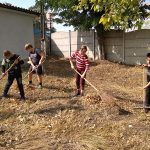 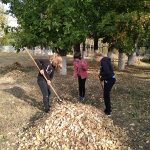 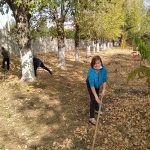 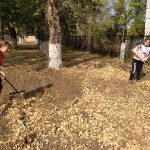 